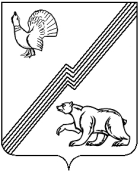 Ханты – Мансийский автономный округ – Югра (Тюменская область)                Муниципальное образование – городской округ город Югорск Администрация города УПРАВЛЕНИЕ ПО ФИЗИЧЕСКОЙ КУЛЬТУРЕ, СПОРТУ,                                            РАБОТЕ С ДЕТЬМИ И МОЛОДЕЖЬЮ ________________________________________________________________________________Приказ «_30_» _декабря_ 2013 г.                                                                                                        № _243_г. ЮгорскОб утверждении результатовВ целях исполнения постановления администрации города Югорска от 09.02.2012 № 277 «Об оценке потребности в оказании муниципальных услуг в натуральном и стоимостном выражении», с целью осуществления мониторинга потребности в муниципальных услугах в сфере физической культуры, спорта, работе с детьми и молодежью,Утвердить результаты изучения мнения населения о качестве оказания муниципальных услуг  в 2013 году (приложения).Учесть полученные рекомендации в ходе проведения изучения мнения населения по предоставлению муниципальных услуг (работ) при организации работы в сфере предоставления муниципальных услуг (работ) в сфере физической культуры, спорта, работе с детьми и молодежью в 2014 финансовом году и плановом периоде 2015 и 2016 годов. Контроль за выполнением приказа оставляю за собой.Начальник Управления                                                                                               В.М. Бурматов Приложение к приказу УФКСРДиМ № _243_ от «_30_» декабря 2013Результаты изучения мнения населения о качестве оказания муниципальных услуг  в 2013 году.В соответствии с постановлением администрации города Югорска от 09.02.2012 № 277 «Об оценке потребности в оказании муниципальных услуг в натуральном и стоимостном выражении», с целью осуществления мониторинга потребности в муниципальных услугах в сфере физической культуры, спорта, работе с детьми и молодежью в 2013 году, среди получателей услуги было проведено анкетирование. Для проведения оценки потребности в предоставлении муниципальных услуг в натуральном и стоимостном выражении были использованы и рассмотрены:- данные статистической, финансовой и оперативной отчетности, отчеты об исполнении муниципальных заданий, данные финансовой и ведомственной отчетности учреждений, подведомственных Управлению, анкетирование населения об оказании муниципальных услуг.- данные (фактические и прогнозные) о численности контингента потенциальных получателей услуг;- данные о натуральных объемах фактически предоставленных услуг;- фактические данные об оплате услуг и структуре их стоимости;- прогнозы темпов роста (сокращения) отдельных показателей структуры стоимости (себестоимости) услуг.В ходе проведения оценки в сфере физической культуры, спорта, работе с детьми и молодежью  была осуществлена оценка показателей динамики спроса на муниципальные услуги.Проведение оценки потребности в предоставлении бюджетных услуг в стоимостном выражении произведено на основе результатов оценки потребности в предоставлении муниципальных  услуг в натуральном выражении.Оценка потребности в муниципальных услугах в сфере физической культуры, спота, работе с детьми и молодежью осуществлялась по муниципальным услугам в соответствии с ведомственным перечнем муниципальных услуг, оказываемых муниципальными учреждениями по физической культуре, спорту, работе с детьми и молодежью в качестве основных видов деятельности:- организация мероприятий по работе с детьми и молодежью;- организация отдыха детей в каникулярное время;- организация занятий физической культурой и массовым спортом;- дополнительное образование в образовательных учреждениях дополнительного образования детей физкультурно – спортивной направленности.Категория потребителей муниципальных услуг – физические лица в соответствии с законодательством Российской Федерации и Ханты – Мансийского автономного округа – Югры.С целью качественного и достоверного сбора информации  использовались различные списки вопросов, адресованных определенной категории обслуживаемых физических лиц по каждой муниципальной услуге. Они включали в себя 2 блока вопросов: «Определение степени качества и доступности предоставляемых услуг».Сводные результаты исследования приведены в таблице 1.Таблица 1.«Проблемы, возникающие при предоставлении муниципальных услуг (работ)». «Организация мероприятий по работе с детьми и молодежью»«Организация отдыха детей в каникулярное время»«Организация занятий физической культурой и массовым спортом»«Дополнительное образование в образовательных учреждениях дополнительного образования детей физкультурно – спортивной направленности»В результате проведенного анкетирования были получены замечания и предложения от получателей услуги, позволяющие улучшить возможность ее предоставления более обширной категории:- введение электронной записи на прием к специалистам, оказывающим консультативные, профориентационные услуги, вопросы планирования семьи (психолог); - рассмотрение вопроса о более «гибком» графике работы специалистов, учреждений, предоставляющих муниципальные услуги; - предоставление консультационных, информационных услуг посредством сети интернет (электронный вариант).По результатам обработки полученных данных были получены следующие положительные моменты.- хорошее качество предоставляемых услуг;- наличие квалифицированного персонала, оказывающего услуги;- высокая доступность в получении информации и самой услуги;- хорошее материально — техническое оснащение учреждения;удовлетворенность получателя услуги ее конечными результатами.Результаты оценки свидетельствуют о наличии общей тенденции увеличения потребности в предоставлении муниципальных услуг. Устранение выявленных недостатков будет способствовать сохранению стабильного спроса населения города на муниципальные услуги в сфере физической культуры, спорта, работы с детьми и молодежью.№ п/пНаименование муниципальной услуги (работы)Степеньудовлетворенности количеством оказываемых услуг (%)Степеньудовлетворенности качеством оказываемых услуг(%)1.Организация отдыха детей в каникулярное время96,0%95,7%2.Организация мероприятий по работе с детьми и молодежью89,2%93,1%3.Реализация дополнительных общеобразовательных программ для детей в учреждениях дополнительного образования96,3%94,2%4.Организация занятий физической культурой и массовым спортом97,8%98,3%Итоговая оценка94,82%95,32%ПроблемаПроблема есть и она существеннаПроблема есть, но онане существеннаПроблема отсутствуетНеудобное месторасположение органа, предоставляющего муниципальную услугу0,0%1,5%98,5%Неудобный график работы органа, предоставляющего муниципальную услугу1,0%6,0%93,0%Отсутствие нужной информации по услуге в помещениях органа, предоставляющего муниципальную услугу0,0%2,3%97,7%Невозможность получения консультации о процедуре предоставления муниципальной услуги1,0%1,5%97,5%Отсутствие условий для подготовки требуемых документов, написания заявлений, заполнения бланков (стол, ручка, бумага и образцы документов)0,3%1,7%98,0%Плохая организация процедуры приема документов0,0%0,5%99,5%Грубость, невнимательность, пренебрежительность работников органа, предоставляющего муниципальную услугу0,2%1,3%98,5%Некомпетентность, неорганизованность работников органа, предоставляющего муниципальную услугу0,2%0,8%99,0%Поборы, вымогательство со стороны работников органа, предоставляющего муниципальную услугу0,0%0,0%100,0%Высокая стоимость предоставления муниципальной услуги(для платных услуг)0,0%0,0%100,0%Отсутствие альтернативных способов информирования о предоставлении муниципальной услуги (Интернет, электронная почта, стенды)2,7%4,0%93,3%Необходимость повторного обращения к работникам органа, предоставляющего муниципальную услугу, по одному и тому же вопросу0,9%1,2%97,9%ПроблемаПроблема есть и она существеннаПроблема есть, но онане существеннаПроблема отсутствуетНеудобное месторасположение органа, предоставляющего муниципальную услугу0,0%0,0%100,0%Неудобный график работы органа, предоставляющего муниципальную услугу3,0%2,2%94,8%Отсутствие нужной информации по услуге в помещениях органа, предоставляющего муниципальную услугу0,5%2,9%96,6%Невозможность получения консультации о процедуре предоставления муниципальной услуги1,0%1,5%97,5%Отсутствие условий для подготовки требуемых документов, написания заявлений, заполнения бланков (стол, ручка, бумага и образцы документов)0,0%3,2%96,8%Плохая организация процедуры приема документов0,0%0,9%99,1%Грубость, невнимательность, пренебрежительность работников органа, предоставляющего муниципальную услугу0,0%1,1%98,9%Некомпетентность, неорганизованность работников органа, предоставляющего муниципальную услугу0,0%0,4%99,6%Поборы, вымогательство со стороны работников органа, предоставляющего муниципальную услугу0,0%0,0%100,0%Высокая стоимость предоставления муниципальной услуги (для платных услуг)0,0%0,0%100,0%Отсутствие альтернативных способов информирования о предоставлении муниципальной услуги (Интернет, электронная почта, стенды)1,6%2,0%96,4%Необходимость повторного обращения к работникам органа, предоставляющего муниципальную услугу, по одному и тому же вопросу0,0%1,0%99,0%ПроблемаПроблема есть и она существеннаПроблема есть, но онане существеннаПроблема отсутствуетНеудобное месторасположение органа, предоставляющего муниципальную услугу13,0%6,0%81,0%Неудобный график работы органа, предоставляющего муниципальную услугу0,0%0,0%100,0%Отсутствие нужной информации по услуге в помещениях органа, предоставляющего муниципальную услугу0,0%9,0%91,0%Невозможность получения консультации о процедуре предоставления муниципальной услуги0,0%3,0%97,0%Отсутствие условий для подготовки требуемых документов, написания заявлений, заполнения бланков (стол, ручка, бумага и образцы документов)15,0%12,0%73,0%Плохая организация процедуры приема документов0,0%0,9%99,1%Грубость, невнимательность, пренебрежительность работников органа, предоставляющего муниципальную услугу0,0%0,0%100,0%Некомпетентность, неорганизованность работников органа, предоставляющего муниципальную услугу0,0%0,6%99,4%Поборы, вымогательство со стороны работников органа, предоставляющего муниципальную услугу0,0%0,0%100,0%Высокая стоимость предоставления муниципальной услуги (для платных услуг)0,0%0,0%100,0%Отсутствие альтернативных способов информирования о предоставлении муниципальной услуги (Интернет, электронная почта, стенды)0,0%15,0%85,0%Необходимость повторного обращения к работникам органа, предоставляющего муниципальную услугу, по одному и тому же вопросу0,0%0,0%100,0%ПроблемаПроблема есть и она существеннаПроблема есть, но онане существеннаПроблема отсутствуетНеудобное месторасположение органа, предоставляющего муниципальную услугу9,0%12,0%79,0%Неудобный график работы органа, предоставляющего муниципальную услугу0,0%2,2%97,8%Отсутствие нужной информации по услуге в помещениях органа, предоставляющего муниципальную услугу1,5%0,9%97,6%Невозможность получения консультации о процедуре предоставления муниципальной услуги0,0%1,7%98,3%Отсутствие условий для подготовки требуемых документов, написания заявлений, заполнения бланков (стол, ручка, бумага и образцы документов)1,9%3,2%94,9%Плохая организация процедуры приема документов0,0%0,7%99,3%Грубость, невнимательность, пренебрежительность работников органа, предоставляющего муниципальную услугу0,0%1,0%99,0%Некомпетентность, неорганизованность работников органа, предоставляющего муниципальную услугу0,0%0,6%99,4%Поборы, вымогательство со стороны работников органа, предоставляющего муниципальную услугу0,0%0,0%100,0%Высокая стоимость предоставления муниципальной услуги (для платных услуг)0,0%0,0%100,0%Отсутствие альтернативных способов информирования о предоставлении муниципальной услуги (Интернет, электронная почта, стенды)0,6%2,3%97,1%Необходимость повторного обращения к работникам органа, предоставляющего муниципальную услугу, по одному и тому же вопросу0,0%1,3%98,7%